当前我们成熟的安霸方案的app主要界面和功能如下：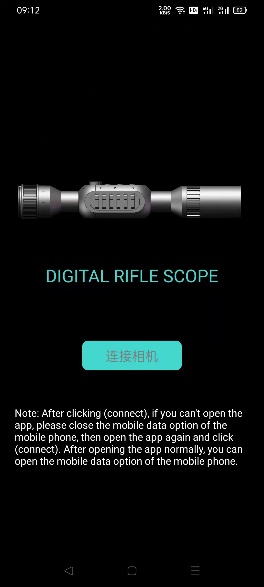 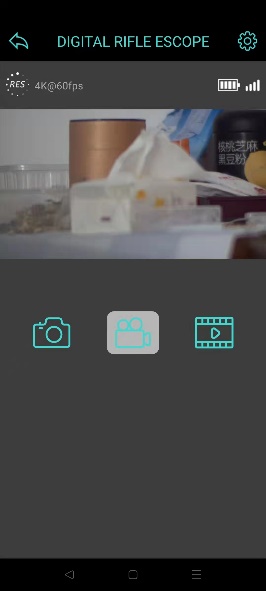 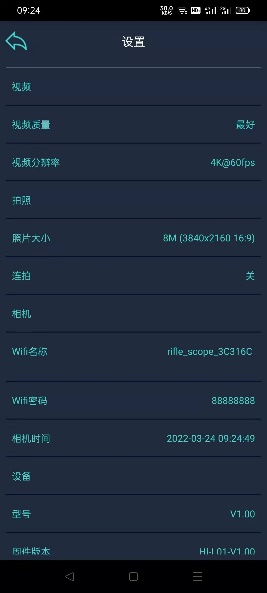 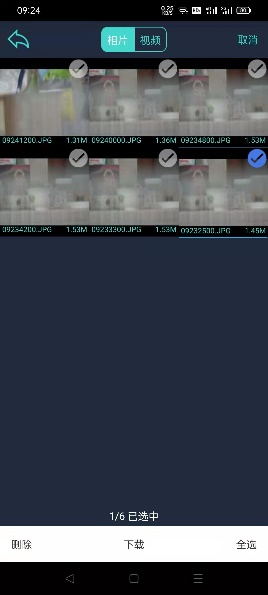   启动页面	        实时视频界面       设备参数设置       回放下载删除目前这个APP有安卓和苹果版本。该APP是请的外包公司做的，我们手上没有源码。不过可以花钱买到源码。这个设备《参数设置界面》是设置一些参数，然后回传到设备。手机和设备之间的WiFi是双向通讯的。我们计划对该APP进行界面改版，同时增加两个大功能。具体界面如下：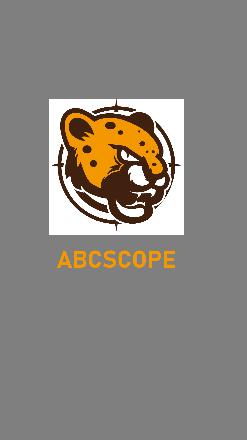 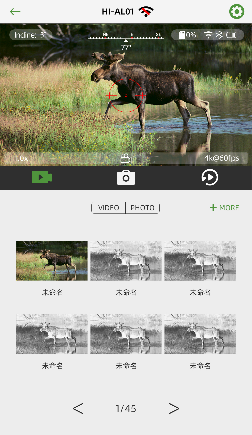 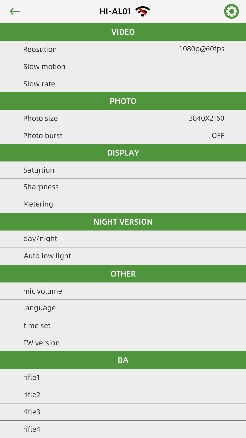 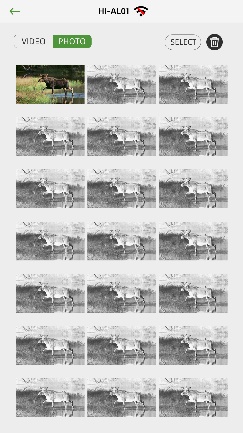 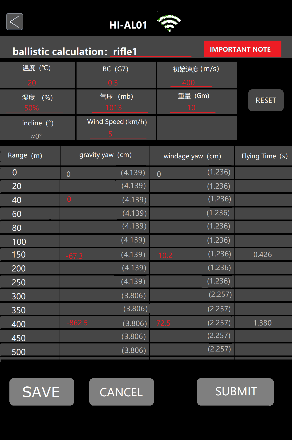   启动界面        实时视频界面     设备参数设置     回放下载删除      参数传递界面新版app主要多了2个功能：在实时视频界面里面，视频里面多了十字线、电池电量等各种小UI图标，这些图标是手机app生成的，设备通过WiFi传输过来的视频是没有这些UI图标的，这些UI图标的坐标是固定的，UI图标的数值设备会通过WiFi传输过来多了一个参数传递界面，这个界面下，用户可以手动输入参数，然后通过WiFi传递给设备。合作方式：我们从之前的外包公司购买源码，然后乙方在源码的基础上修改UI，变成新版的APP界面。在此基础上开发的费用为2万。我们的方案是安霸芯片，安霸原厂的app demo源码我们已经拿到，相比外包公司开发好的APP源码，原厂的demo肯定要不完善很多。在原厂的demo源码基础上开发的费用为5万。提供安卓和苹果的源码给我们。 每年维护费5000元。这个app如果能把海斯的视频也接入进来，上面的开发费再额外增加3万。 每年的维护费也额外增加5000元。